Из правил землепользования и застройки Митинского сельсовета Кетовского района Курганской области:Статья 32. Градостроительные регламенты для общественно-деловых зонВиды разрешенного использования земельного участка приведены в соответствии с Приказом Министерства экономического развития РФ от 1 сентября 2014 года № 540 «Об утверждении классификатора видов разрешенного использования земельных участков».Виды разрешенного использования земельных участков и объектов капитального строительства, в том числе предельные параметры разрешенного строительства, реконструкции объектов капитального строительства,  для  общественно-деловых  зон  представлены  в таблице.Таблица 3.1.2 Виды разрешенного использования земельных участков и объектов капитального строительства, в том числе предельные параметры разрешенного строительства, реконструкции объектов капитального строительства, для общественно-деловых зон.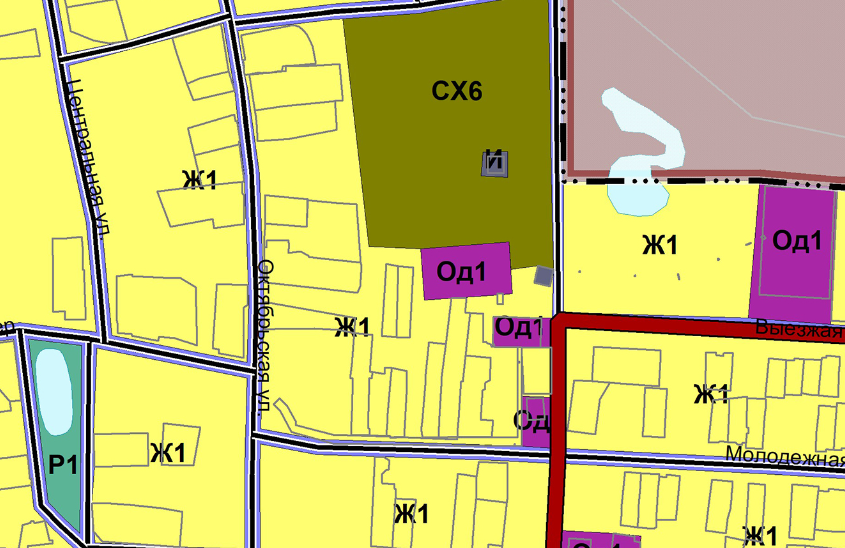 Размещение земельного участкаРеквизиты акта органа государственной власти субъекта Российской Федерации, органа местного самоуправления, содержащего градостроительный регламент либо реквизиты акта федерального органа государственной власти, органа государственной власти субъекта Российской Федерации, органа местного самоуправления, иной организации, определяющего, в соответствии с федеральными законами, порядок использования земельного участка, на который действие градостроительного регламента не распространяется или для которого градостроительный регламент не устанавливаетсяЕвдокимова Е.Э.(35231)2-37-17Виды разрешенного использованияземельных участков и объектов капитального строительстваКодКодОписание вида разрешенного использования земельного участкаОписание вида разрешенного использования земельного участкаПредельные размеры земельных участков и предельные параметры разрешенного строительства, реконструкции объектов капитального строительстваПредельные размеры земельных участков и предельные параметры разрешенного строительства, реконструкции объектов капитального строительстваПредельные размеры земельных участков и предельные параметры разрешенного строительства, реконструкции объектов капитального строительства11223344Многофункциональная общественно-деловая зона – Од1Многофункциональная общественно-деловая зона – Од1Многофункциональная общественно-деловая зона – Од1Многофункциональная общественно-деловая зона – Од1Многофункциональная общественно-деловая зона – Од1Многофункциональная общественно-деловая зона – Од1Многофункциональная общественно-деловая зона – Од1Многофункциональная общественно-деловая зона – Од1Основные виды разрешенного использованияОсновные виды разрешенного использованияОсновные виды разрешенного использованияОсновные виды разрешенного использованияОсновные виды разрешенного использованияОсновные виды разрешенного использованияОсновные виды разрешенного использованияОсновные виды разрешенного использованияОказание услуг связиОказание услуг связи3.2.33.2.3Размещение зданий, предназначенных для размещения пунктов оказания услуг почтовой, телеграфной, междугородней и международной телефонной связиРазмещение зданий, предназначенных для размещения пунктов оказания услуг почтовой, телеграфной, междугородней и международной телефонной связиРазмещение зданий, предназначенных для размещения пунктов оказания услуг почтовой, телеграфной, междугородней и международной телефонной связиминимальные размеры земельного участка определяются в соответствии с техническими регламентами;минимальные отступы от границ земельного участка в целях определения места допустимого размещения объекта – 3 м.;максимальное количество этажей – не подлежит установлению;максимальный процент застройки земельного участка – 60 %ОбщежитияОбщежития3.2.43.2.4Размещение зданий, предназначенных для размещения общежитий, предназначенных для проживания граждан на время их работы, службы или обучения, за исключением зданий, размещение которых предусмотрено содержанием вида разрешенного использования с кодом 4.7Размещение зданий, предназначенных для размещения общежитий, предназначенных для проживания граждан на время их работы, службы или обучения, за исключением зданий, размещение которых предусмотрено содержанием вида разрешенного использования с кодом 4.7Размещение зданий, предназначенных для размещения общежитий, предназначенных для проживания граждан на время их работы, службы или обучения, за исключением зданий, размещение которых предусмотрено содержанием вида разрешенного использования с кодом 4.7минимальные размеры земельного участка определяются в соответствии с техническими регламентами;минимальные отступы от границ земельного участка в целях определения места допустимого размещения объекта – 3 м.;максимальное количество этажей – не подлежит установлению;максимальный процент застройки земельного участка – 60 %Бытовое обслуживаниеБытовое обслуживание3.33.3Размещение объектов капитального строительства, предназначенных для оказания населению или организациям бытовых услуг (мастерские мелкого ремонта, ателье, бани, парикмахерские, прачечные, химчистки, похоронные бюро)Размещение объектов капитального строительства, предназначенных для оказания населению или организациям бытовых услуг (мастерские мелкого ремонта, ателье, бани, парикмахерские, прачечные, химчистки, похоронные бюро)Размещение объектов капитального строительства, предназначенных для оказания населению или организациям бытовых услуг (мастерские мелкого ремонта, ателье, бани, парикмахерские, прачечные, химчистки, похоронные бюро)минимальные размеры земельного участка определяются в соответствии с техническими регламентами;минимальные отступы от границ земельного участка в целях определения места допустимого размещения объекта – 3 м.;максимальное количество этажей – не подлежит установлению;максимальный процент застройки земельного участка – 60 %Амбулаторно-поликлиническое обслуживаниеАмбулаторно-поликлиническое обслуживание3.4.13.4.1Размещение объектов капитального строительства, предназначенных для оказания гражданам амбулаторно-поликлинической медицинской помощи (поликлиники, фельдшерские пункты, пункты здравоохранения, центры матери и ребенка, диагностические центры, молочные кухни, станции донорства крови, клинические лаборатории)Размещение объектов капитального строительства, предназначенных для оказания гражданам амбулаторно-поликлинической медицинской помощи (поликлиники, фельдшерские пункты, пункты здравоохранения, центры матери и ребенка, диагностические центры, молочные кухни, станции донорства крови, клинические лаборатории)Размещение объектов капитального строительства, предназначенных для оказания гражданам амбулаторно-поликлинической медицинской помощи (поликлиники, фельдшерские пункты, пункты здравоохранения, центры матери и ребенка, диагностические центры, молочные кухни, станции донорства крови, клинические лаборатории)минимальные размеры земельного участка определяются в соответствии с техническими регламентами;минимальные отступы от границ земельного участка в целях определения места допустимого размещения объекта – 3 м;предельное количество этажей или предельная высота зданий, строений, сооружений – не подлежит установлению;максимальный процент застройки в границах земельного участка – 60%Образование и просвещениеОбразование и просвещение3.53.5Размещение объектов капитального строительства, предназначенных для воспитания, образования и просвещения. Содержание данного вида разрешенного использования включает в себя содержание видов разрешенного использования с кодами 3.5.1 - 3.5.2Размещение объектов капитального строительства, предназначенных для воспитания, образования и просвещения. Содержание данного вида разрешенного использования включает в себя содержание видов разрешенного использования с кодами 3.5.1 - 3.5.2Размещение объектов капитального строительства, предназначенных для воспитания, образования и просвещения. Содержание данного вида разрешенного использования включает в себя содержание видов разрешенного использования с кодами 3.5.1 - 3.5.2минимальные размеры земельного участка определяются в соответствии с техническими регламентами;минимальные отступы от границ земельного участка в целях определения места допустимого размещения объекта – 3 м.;максимальное количество этажей – не подлежит установлению;максимальный процент застройки земельного участка – 60 %Объекты культурно-досуговой деятельностиОбъекты культурно-досуговой деятельности3.6.13.6.1Размещение зданий, предназначенных для размещения музеев, выставочных залов, художественных галерей, домов культуры, библиотек, кинотеатров и кинозалов, театров, филармоний, концертных залов, планетариевРазмещение зданий, предназначенных для размещения музеев, выставочных залов, художественных галерей, домов культуры, библиотек, кинотеатров и кинозалов, театров, филармоний, концертных залов, планетариевРазмещение зданий, предназначенных для размещения музеев, выставочных залов, художественных галерей, домов культуры, библиотек, кинотеатров и кинозалов, театров, филармоний, концертных залов, планетариевминимальные размеры земельного участка определяются в соответствии с техническими регламентами;минимальные отступы от границ земельного участка в целях определения места допустимого размещения объекта – 3 м.;максимальное количество этажей – не подлежит установлению;максимальный процент застройки земельного участка – 60 %Парки культуры и отдыхаПарки культуры и отдыха3.6.23.6.2Размещение парков культуры и отдыхаРазмещение парков культуры и отдыхаРазмещение парков культуры и отдыхапредельные размеры земельных участков – не подлежит установлению;минимальные отступы от границ земельного участка в целях определения места допустимого размещения объекта – не подлежат установлению;максимальная высота здания (этажность) – не подлежит установлению;максимальный процент застройки земельного участка – не подлежит установлениюРелигиозное использованиеРелигиозное использование3.73.7-Размещение зданий и сооружений религиозного использования. Содержание данного вида разрешенного использования включает в себя содержание видов разрешенного использования с кодами 3.7.1 - 3.7.2-Размещение зданий и сооружений религиозного использования. Содержание данного вида разрешенного использования включает в себя содержание видов разрешенного использования с кодами 3.7.1 - 3.7.2-Размещение зданий и сооружений религиозного использования. Содержание данного вида разрешенного использования включает в себя содержание видов разрешенного использования с кодами 3.7.1 - 3.7.2минимальные размеры земельного участка определяются в соответствии с техническими регламентами;минимальные отступы от границ земельного участка в целях определения места допустимого размещения объекта – 3 м.;максимальное количество этажей – не подлежит установлению;максимальный процент застройки земельного участка – 60 %Государственное управлениеГосударственное управление3.8.13.8.1Размещение зданий, предназначенных для размещения государственных органов, государственного пенсионного фонда, органов местного самоуправления, судов, а также организаций, непосредственно обеспечивающих их деятельность или оказывающих государственные и (или) муниципальные услугиРазмещение зданий, предназначенных для размещения государственных органов, государственного пенсионного фонда, органов местного самоуправления, судов, а также организаций, непосредственно обеспечивающих их деятельность или оказывающих государственные и (или) муниципальные услугиРазмещение зданий, предназначенных для размещения государственных органов, государственного пенсионного фонда, органов местного самоуправления, судов, а также организаций, непосредственно обеспечивающих их деятельность или оказывающих государственные и (или) муниципальные услугиминимальные размеры земельного участка определяются в соответствии с техническими регламентами;минимальные отступы от границ земельного участка в целях определения места допустимого размещения объекта – 3 м.;максимальное количество этажей – не подлежит установлению;максимальный процент застройки земельного участка – 60 %Амбулаторное ветеринарное обслуживаниеАмбулаторное ветеринарное обслуживание3.10.13.10.1Размещение объектов капитального строительства, предназначенных для оказания ветеринарных услуг без содержания животныхРазмещение объектов капитального строительства, предназначенных для оказания ветеринарных услуг без содержания животныхРазмещение объектов капитального строительства, предназначенных для оказания ветеринарных услуг без содержания животныхминимальные размеры земельного участка определяются в соответствии с техническими регламентами;минимальные отступы от границ земельного участка в целях определения места допустимого размещения объекта – 3 м;предельное количество этажей или предельная высота зданий, строений, сооружений – не подлежит установлению;максимальный процент застройки в границах земельного участка – 60%Деловое управлениеДеловое управление4.14.1Размещение объектов капитального строительства с целью: размещения объектов управленческой деятельности, не связанной с государственным или муниципальным управлением и оказанием услуг, а также с целью обеспечения совершения сделок, не требующих передачи товара в момент их совершения между организациями, в том числе биржевая деятельность (за исключением банковской и страховой деятельности)Размещение объектов капитального строительства с целью: размещения объектов управленческой деятельности, не связанной с государственным или муниципальным управлением и оказанием услуг, а также с целью обеспечения совершения сделок, не требующих передачи товара в момент их совершения между организациями, в том числе биржевая деятельность (за исключением банковской и страховой деятельности)Размещение объектов капитального строительства с целью: размещения объектов управленческой деятельности, не связанной с государственным или муниципальным управлением и оказанием услуг, а также с целью обеспечения совершения сделок, не требующих передачи товара в момент их совершения между организациями, в том числе биржевая деятельность (за исключением банковской и страховой деятельности)минимальные размеры земельного участка определяются в соответствии с техническими регламентами;минимальные отступы от границ земельного участка в целях определения места допустимого размещения объекта – 3 м.;максимальное количество этажей – не подлежит установлению;максимальный процент застройки земельного участка – 60 %МагазиныМагазины4.44.4Размещение объектов капитального строительства, предназначенных для продажи товаров, торговая площадь которых составляет до 5000 кв. мРазмещение объектов капитального строительства, предназначенных для продажи товаров, торговая площадь которых составляет до 5000 кв. мРазмещение объектов капитального строительства, предназначенных для продажи товаров, торговая площадь которых составляет до 5000 кв. мминимальные размеры земельного участка для объектов торгового назначения (для киосков) – 100 кв.м.максимальные размеры земельного участка для объектов торгового назначения (для киосков) – 300 кв.м.минимальные размеры земельного участка для объектов торгового назначения (для магазинов) – 300 кв.м.максимальные размеры земельного участка для объектов торгового назначения (для магазинов) – не подлежат установлениюминимальные отступы от границ земельного участка в целях определения места допустимого размещения объекта – 3 м;предельное количество этажей – 3;максимальный процент застройки земельного участка – 60 %Банковская и страховая деятельностьБанковская и страховая деятельность4.54.5Размещение объектов капитального строительства, предназначенных для размещения организаций, оказывающих банковские и страховые услугиРазмещение объектов капитального строительства, предназначенных для размещения организаций, оказывающих банковские и страховые услугиРазмещение объектов капитального строительства, предназначенных для размещения организаций, оказывающих банковские и страховые услугиминимальные размеры земельного участка определяются в соответствии с техническими регламентами;минимальные отступы от границ земельного участка в целях определения места допустимого размещения объекта – 3 м.;максимальное количество этажей – не подлежит установлению;максимальный процент застройки земельного участка – 60 %Общественное питаниеОбщественное питание4.64.6Размещение объектов капитального строительства в целях устройства мест общественного питания (рестораны, кафе, столовые, закусочные, бары)Размещение объектов капитального строительства в целях устройства мест общественного питания (рестораны, кафе, столовые, закусочные, бары)Размещение объектов капитального строительства в целях устройства мест общественного питания (рестораны, кафе, столовые, закусочные, бары)минимальные размеры земельного участка определяются в соответствии с техническими регламентами;минимальные отступы от границ земельного участка в целях определения места допустимого размещения объекта – 3 м.;максимальное количество этажей – не подлежит установлению;максимальный процент застройки земельного участка – 60 %Гостиничное обслуживаниеГостиничное обслуживание4.74.7Размещение гостиниц, а также иных зданий, используемых с целью извлечения предпринимательской выгоды из предоставления жилого помещения для временного проживания в нихРазмещение гостиниц, а также иных зданий, используемых с целью извлечения предпринимательской выгоды из предоставления жилого помещения для временного проживания в нихРазмещение гостиниц, а также иных зданий, используемых с целью извлечения предпринимательской выгоды из предоставления жилого помещения для временного проживания в нихминимальные размеры земельного участка определяются в соответствии с техническими регламентами;минимальные отступы от границ земельного участка в целях определения места допустимого размещения объекта – 3 м.;максимальное количество этажей – не подлежит установлению;максимальный процент застройки земельного участка – 60 %Площадки для занятий спортомПлощадки для занятий спортом5.1.35.1.3Размещение площадок для занятия спортом и физкультурой на открытом воздухе (физкультурные площадки, беговые дорожки, поля для спортивной игры)Размещение площадок для занятия спортом и физкультурой на открытом воздухе (физкультурные площадки, беговые дорожки, поля для спортивной игры)Размещение площадок для занятия спортом и физкультурой на открытом воздухе (физкультурные площадки, беговые дорожки, поля для спортивной игры)предельные размеры земельных участков – не подлежит установлению;минимальные отступы от границ земельного участка в целях определения места допустимого размещения объекта – не подлежат установлению;максимальная высота здания (этажность) – не подлежит установлению;максимальный процент застройки земельного участка – не подлежит установлениюСтоянки транспорта общего пользованияСтоянки транспорта общего пользования7.2.37.2.3Размещение стоянок транспортных средств, осуществляющих перевозки людей по установленному маршрутуРазмещение стоянок транспортных средств, осуществляющих перевозки людей по установленному маршрутуРазмещение стоянок транспортных средств, осуществляющих перевозки людей по установленному маршрутупредельные размеры земельных участков – не подлежит установлению;минимальные отступы от границ земельного участка в целях определения места допустимого размещения объекта – не подлежат установлению;максимальная высота здания (этажность) – не подлежит установлению;максимальный процент застройки земельного участка – не подлежит установлениюОбеспечение внутреннего правопорядкаОбеспечение внутреннего правопорядка8.38.3Размещение объектов капитального строительства, необходимых для подготовки и поддержания в готовности органов внутренних дел, Росгвардии и спасательных служб, в которых существует военизированная служба;размещение объектов гражданской обороны, за исключением объектов гражданской обороны, являющихся частями производственных зданийРазмещение объектов капитального строительства, необходимых для подготовки и поддержания в готовности органов внутренних дел, Росгвардии и спасательных служб, в которых существует военизированная служба;размещение объектов гражданской обороны, за исключением объектов гражданской обороны, являющихся частями производственных зданийРазмещение объектов капитального строительства, необходимых для подготовки и поддержания в готовности органов внутренних дел, Росгвардии и спасательных служб, в которых существует военизированная служба;размещение объектов гражданской обороны, за исключением объектов гражданской обороны, являющихся частями производственных зданийминимальные размеры земельного участка определяются в соответствии с техническими регламентами;минимальные отступы от границ земельного участка в целях определения места допустимого размещения объекта – 3 м.;максимальное количество этажей – не подлежит установлению;максимальный процент застройки земельного участка – 60 %Благоустройство территорииБлагоустройство территории12.0.212.0.2Размещение декоративных, технических, планировочных, конструктивных устройств, элементов озеленения, различных видов оборудования и оформления, малых архитектурных форм, некапитальных нестационарных строений и сооружений, информационных щитов и указателей, применяемых как составные части благоустройства территории, общественных туалетовРазмещение декоративных, технических, планировочных, конструктивных устройств, элементов озеленения, различных видов оборудования и оформления, малых архитектурных форм, некапитальных нестационарных строений и сооружений, информационных щитов и указателей, применяемых как составные части благоустройства территории, общественных туалетовРазмещение декоративных, технических, планировочных, конструктивных устройств, элементов озеленения, различных видов оборудования и оформления, малых архитектурных форм, некапитальных нестационарных строений и сооружений, информационных щитов и указателей, применяемых как составные части благоустройства территории, общественных туалетовпредельные размеры земельных участков – не подлежит установлению;минимальные отступы от границ земельного участка в целях определения места допустимого размещения объекта – не подлежат установлению;максимальная высота здания (этажность) – не подлежит установлению;максимальный процент застройки земельного участка – не подлежит установлениюУлично-дорожная сетьУлично-дорожная сеть12.0.112.0.1Размещение объектов улично-дорожной сети: автомобильных дорог, трамвайных путей и пешеходных тротуаров в границах населенных пунктов, пешеходных переходов, бульваров, площадей, проездов, велодорожек и объектов велотранспортной и инженерной инфраструктуры;размещение придорожных стоянок (парковок) транспортных средств в границах городских улиц и дорог, за исключением предусмотренных видами разрешенного использования с кодами 2.7.1, 4.9, 7.2.3, а также некапитальных сооружений, предназначенных для охраны транспортных средствРазмещение объектов улично-дорожной сети: автомобильных дорог, трамвайных путей и пешеходных тротуаров в границах населенных пунктов, пешеходных переходов, бульваров, площадей, проездов, велодорожек и объектов велотранспортной и инженерной инфраструктуры;размещение придорожных стоянок (парковок) транспортных средств в границах городских улиц и дорог, за исключением предусмотренных видами разрешенного использования с кодами 2.7.1, 4.9, 7.2.3, а также некапитальных сооружений, предназначенных для охраны транспортных средствРазмещение объектов улично-дорожной сети: автомобильных дорог, трамвайных путей и пешеходных тротуаров в границах населенных пунктов, пешеходных переходов, бульваров, площадей, проездов, велодорожек и объектов велотранспортной и инженерной инфраструктуры;размещение придорожных стоянок (парковок) транспортных средств в границах городских улиц и дорог, за исключением предусмотренных видами разрешенного использования с кодами 2.7.1, 4.9, 7.2.3, а также некапитальных сооружений, предназначенных для охраны транспортных средствминимальные размеры земельного участка определяются в соответствии с техническими регламентами;максимальный процент застройки земельного участка – не подлежитустановлениюУсловно разрешенные виды использованияУсловно разрешенные виды использованияУсловно разрешенные виды использованияУсловно разрешенные виды использованияУсловно разрешенные виды использованияУсловно разрешенные виды использованияУсловно разрешенные виды использованияУсловно разрешенные виды использованияКоммунальное обслуживаниеКоммунальное обслуживание3.13.1Размещение зданий и сооружений в целях обеспечения физических и юридических лиц коммунальными услугами. Содержание данного вида разрешенного использования включает в себя содержание видов разрешенного использования с кодами 3.1.1 - 3.1.2Размещение зданий и сооружений в целях обеспечения физических и юридических лиц коммунальными услугами. Содержание данного вида разрешенного использования включает в себя содержание видов разрешенного использования с кодами 3.1.1 - 3.1.2Размещение зданий и сооружений в целях обеспечения физических и юридических лиц коммунальными услугами. Содержание данного вида разрешенного использования включает в себя содержание видов разрешенного использования с кодами 3.1.1 - 3.1.2минимальные размеры земельного участка определяются в соответствии с техническими регламентами;минимальные отступы от границ земельного участка в целях определения места допустимого размещения объекта – 3 м.;максимальная высота здания (этажность) – не подлежит установлению;максимальный процент застройки земельного участка – 60%РынкиРынки4.34.3Размещение объектов капитального строительства, сооружений, предназначенных для организации постоянной или временной торговли (ярмарка, рынок, базар), с учетом того, что каждое из торговых мест не располагает торговой площадью более 200 кв. м;размещение гаражей и (или) стоянок для автомобилей сотрудников и посетителей рынкаРазмещение объектов капитального строительства, сооружений, предназначенных для организации постоянной или временной торговли (ярмарка, рынок, базар), с учетом того, что каждое из торговых мест не располагает торговой площадью более 200 кв. м;размещение гаражей и (или) стоянок для автомобилей сотрудников и посетителей рынкаРазмещение объектов капитального строительства, сооружений, предназначенных для организации постоянной или временной торговли (ярмарка, рынок, базар), с учетом того, что каждое из торговых мест не располагает торговой площадью более 200 кв. м;размещение гаражей и (или) стоянок для автомобилей сотрудников и посетителей рынкаминимальные размеры земельного участка определяются в соответствии с техническими регламентами;минимальные отступы от границ земельного участка в целях определения места допустимого размещения объекта – 3 м.;максимальное количество этажей – не подлежит установлению;максимальный процент застройки земельного участка – 60 %Служебные гаражиСлужебные гаражи4.94.9Размещение постоянных или временных гаражей, стоянок для хранения служебного автотранспорта, используемого в целях осуществления видов деятельности, предусмотренных видами разрешенного использования с кодами 3.0, 4.0, а также для стоянки и хранения транспортных средств общего пользования, в том числе в депоРазмещение постоянных или временных гаражей, стоянок для хранения служебного автотранспорта, используемого в целях осуществления видов деятельности, предусмотренных видами разрешенного использования с кодами 3.0, 4.0, а также для стоянки и хранения транспортных средств общего пользования, в том числе в депоРазмещение постоянных или временных гаражей, стоянок для хранения служебного автотранспорта, используемого в целях осуществления видов деятельности, предусмотренных видами разрешенного использования с кодами 3.0, 4.0, а также для стоянки и хранения транспортных средств общего пользования, в том числе в депоминимальные размеры земельного участка определяются в соответствии с техническими регламентами;минимальные отступы от границ земельного участка в целях определения места допустимого размещения объекта – 3 м.;максимальное количество этажей – не подлежит установлению;максимальный процент застройки земельного участка – 60 %